Publicado en Sevilla el 11/05/2021 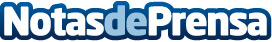 Northgate cierra un acuerdo de colaboración con Mutua Madrileña por el que dos millones de mutualistas podrán acceder a su red de talleresLa aseguradora ha incorporado a su plataforma de servicios los más 40 talleres que componen la red de Northgate TalleresDatos de contacto:Reyes Pablo-Romero678114416Nota de prensa publicada en: https://www.notasdeprensa.es/northgate-cierra-un-acuerdo-de-colaboracion Categorias: Nacional Automovilismo Seguros Industria Automotriz http://www.notasdeprensa.es